السيرة العلمية والمهنيةCV 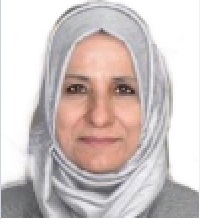 اولاً. معلومات شخصية .الاســــــــــــم   :  هدى عباس قنبر فرحان السعدي     تاريخ الميـلاد  :   بغداد 21/1/1962	الديـــــــــــانة   :  مســــــــلمةالتـخـصــص    :  المعلومات والبحث العلمي ومناهجه       الوظيفــــــه     :  رئيس تحرير مجلة الدراسات المستدامة الدرجة العلمية :  استاذ عنوان العمل   :   جامعة بغداد / كلية التربية –ابن رشد للعلوم الانسانية .الهاتف النقال  :   عراقنا     07901666257    واسيا   07700797792 البريد إلالكتروني : hudahuda406@yahoo.com                                   Huda.abbas@ircoedu.uobaghdad.edu.rq                                      المؤهلات العلمية :ثانياً : التدرج الوظيفي .ثالثاً : التدريس الجامعي .رابعاً : المقررات الدراسية التي قمت بتدريسها.خامساً: ( الاطاريح ، الرسائل ) التي أشرف عليها:سادسا ً: ( الاطاريح ، الرسائل ) التي ناقشتها :سابعاً: التقويم العلمي للبحوث وللرسائل الجامعية  .تم تقويم رسائل الماجستير المرسالة الينا  من وزارة التعليم العالي والبحث العلمي / جهاز الاشراف والتقويم العلمي  والتي منها : المجلات الصيدلانية العراقية : دراسة تحليلية .البحوث المنجزة في مركز البحوث التربوية والنفسية : دراسة تحليلية  نظام خزن واسترجاع الوثائق في الشركة العامة لادارة النقل الخاص دراسة تقويمية  2019.تم تقويم الكثير من الرسائل الماجستير واطاريح الدكتوراه المرسالة الينا من كلية الاداب الجامعة المستنصرية  منها :استخدام الباحثين لمصادر المعلومات الالكترونية في المكتبات المركزية للجامعات العراقية دراسة تحليلية مقارنة .جودة ارشفة المعاملات الرسمية في  الشؤون الادارية في الجامعة التكنولوجيا .2017الثقافة التنظيمية ودورها في تطوير الاداء المكتبي المكتبة المركزية للجامعة المستنصرية انموذجا .2018 .دور المعلومات في عملية اتخاذ القرارات الادارية في المكتبات الجامعية 2018استخدام فن الرسوم الثابتة والمتحركة (الكوميكس) في تطوير خدمات المكتبات :دراسة تجريبية 2019.تم تقويم بحث الدبلوم العالي المرسل الينا من مكتب معاون العميد للشؤون العلمية والدراسات العليا /كلية الاداب / جامعة البصرة  بموجب  الكتاب ذي العدد 7س/156 في 24/6/2018  والبحث بعنوان :دور شعبة المكتبات المدرسية في مديرية تربية البصرة في تطوير مكتبات المدارس الثانوية : دراسة مسحية تم تقويم بحوث مرسالة الينا من وزارة التربية /لجنة رعاية الملاكات العلمية منها :قياس دورة المفتاح في التشفير الانسيابيتم تقويم الكثير من البحوث المرسلة الينا من قسم الترقيات العلمية في كلية الاداب في الجامعة المستنصرية (للترقية من مدرس مساعد الى مدرس ومن مدرس الى استاذ مساعد ) ونذكر منها :استخدام تقنية (RFID) الموجات اللاسكية في مجال الاعارة .التقنيات الحديثة واستخدامها في التعليم عن بعد .النتاج الفكري في مجال الانثروبولوجي دراسة تحليلية .الدوريات الطبية العربية الالكترونية .الانترنت وخدمات المكتبات الطبية .المواقع الالكترونية لمدونات الجمهور .المواقع العربية في مجال المعلومات والمكتبات على الانترنت .الحكومة الالكترونية العراقية – التحديات والطموح .الحكومة الالكترونية وادارة الازمات .المكتبة الافتراضية العراقية .النشر الالكتروني واهميته للمكتبات الجامعية .ظاهرة الارهاب المعلوماتي وتاثيرها على المجتمع .مجتمع المعلومات في العالم العربي – العراق انموذجا" .تم تقويم البحث المعنون (الرسائل الجامعية لكلية الامام الاعظم) للترقية العلمية من( مدرس مساعد الى مدرس ) المرسل الينا من قسم الترقيات العلمية في  كلية الاداب الجامعة الاسلامية بموجب الكتاب الصادر بتاريخ 18/2/2009 . تم تقويم البحوث للترقية العلمية من( مدرس مساعد الى مدرس ) المرسل الينا من قسم مكتب الامين العام /المكتبة العامة للمكتبة المركزية جامعة بغداد  بموجب الكتاب الصادر بتاريخ 18/2/2009  والبحوث هي :خزن واسترجاع الاقراص الليزرية المدمجة في وحدة الاطاريح في المكتبة المركزية لجامعة بغداد . النظام الاداري للمكتبة المركزية ومكتبات كليات مجمع الجادرية لجامعة بغداد .تم تقويم العديد من البحوث للنشر في مجلة الاستاذ ، ونذكر منها:النظام الاداري للمكتبة المركزية ومكتبات كليات مجمع الجادرية لجامعة بغداد .سبل الارتقاء بالشراكة بين الوحدات البحثية في هيئة التعليم التقني والقطاع الخاص .الاختزال في بنية تصاميم الشعارات .خدمات تسويق المعلومات في المكتبات الجامعية .تكنولوجيا المعلومانت والاتصالات وتاثيرها على الامن الاجتماعي دراسة ميدانية  مدى امكانية تطبيق الادارة الالكترونية في المكتبات الجامعية :دراسة حالة المكتبة المركزية للجامعة التكنولوجيا 2018.مهارات الاتصال بين العرب وغيرهم من الامم  2018.ادارة المعرفة وامكانية تطبيقها في المراكز البحثية لجامعتي بغاد والمستنصرية .دورة حياة المعرفة وفق انموذج (Wigg ) وتطبيقاتها في مكتبة كلية الصيدلة – جامعة بغداد .2018تم تقويم عدة بحوث للنشر في مجلة اداب جامعة البصرة ، والتي منها :العاملون في المكتبة المركزية – جامعة البصرة .معوقات عمل الابداع وعلاقته  بالمناخ التنظيمي . سياسة الاختيار وتنمية المجموعات المكتبية في مكتبة كلية الاداب .تم تقويم  بحث للنشر في مجلة واسط للعلوم الانسانية في العدد 170 في 12/12/2009 والبحث بعنوان ( استخدام التقنيات لبناء مجموعة المكتبات الرقمية ) .تم تقويم بحث للنشر في مجلة القادسية في الاداب والعلوم التربوية عنوان البحث هو:تسويق خدمات المعلومات في المكتبات ومراكز المعلومات المكتبة المركزية انموذجا 2019تم تقويم بحوث الترقية من مدرس الى مرتبة استاذ مساعد المرسلة الينا من جامعة بغداد مركز احياء التراث العلمي العربي بموجب الكتاب ذي العدد 64س بتاريخ 26/6/2013 والتي بعنوان :التعليم الالكتروني وتطبيقاته في العلوم الطبية .حقوق التأليف والنشر الالكتروني في ظل بيئة الانترنت .تم تقويم بحوث الترقية المرسلة الينا من هيئة التعليم التقني بغداد لجنة الترقيات العلمية بموجب الكتاب ذي العدد س/20/5288 بتاريخ 24/7/2013   والبحوث بعنوان :المكتبات الجامعية الرقمية دعامة للبحث العلمي .سبل  الارتقاء بالشركة بين الوحدات  البحثية في هيثة التعليم التقني والقطاع الخاص .دراسة الوقت والحركة العملية لاعادة مكتبة معهد الادارة الرصافة .   11 - تم تقويم بحوث الترقية المرسلة الينا من مركز احياء التراث العلمي العربي  الترقيات العلمية  بموجب الكتاب ذي العدد 55س في 20/12/2015  والبحث بعنوان :                          الوعي المعلوماتي للمجتمع الاكايمي في جامعة بغداد  : دراسة تطبيقية   12 - تم تقويم بحث للنشر في مجلة  دراسات الاديان في بيت الحكمة بموجب الكتاب ذي العدد 23/4 في 17/3/2019  والبحث  بعنوان :المتغيرات الداخلية والخارجية المؤثرة في حوار الاديان  والمذاهب رؤية تحليلية حول امكانية التعايش السلمي في العراق  .- تم تقويم بحوث الترقية المرسلة الينا من  جامعة الموصل شعبة شؤون الترقيات العلمية بموجب الكتاب ذي العدد 15س/ترقيات /100 في 26/1/2018  وعنوانات البحوث  هي :تحديات تكنلوجيا الاتصالات الحديثة وتاثيرها على المكتبات والعاملين فيها ودور اقسام المعلومات والمكتبات في مواجهتها .تكنولوجيا النانو وتطبيقاتها في المعلوماتية والمكتبات للباحثين .صناعة المعلومات بين المفهوم والخصائص وانعكاسات تطبيقها على المكتبات ومراكز المعلومات التكنولوجيا الحديثة المستخدمة في تقديم خدمات الاعارة في المكتبات وماركز المعلومات :دراسة في انواعها وانظمة حمايتها  وسبل تطبيقها في مكتبة جامعية .تم تقويم بحوث الترقية المرسلة الينا من  جامعة تكريت / الترقيات العلمية المركزية بموجب الكتاب ذي العدد 3س/771 في 28/2/2018  وعنوانات البحوث  هي :الصعوبات التي تواجه تلاميذ معاهد المعاقين سمعيا في استخدامهم .المعوقات التي تواجه الباحث الجامعي في الجامعات العراقية .المكتبات الاكاديمية في العراق واثر الارهاب في الثقافة المعلوماتية دراسة تحليلية.     تم تقويم البحوث الترقية المرسلة الينا بموجب الكتاب ذي العدد 11س/611 في 14/6/2020   وعنوانات البحوث  هي :المكتبة الافتراضية العلمية العراقية : دراسة تقويمية .بناء قاعدة بيانات باستخدام برنامج الاكسس Microsoft Access)) مجلس الاعمال العراقي الالماني انموذجاَ .قلق المكتبة مدخل للتعريف مع وجهة نظر عربية  .اعادة هندسة العمليات ( الهندرة ) Reengineering لخدمات المعلومات في مؤسسات المعلومات الاكاديمية  .تم تقويم بحوث الترقية المرسلة الينا من  رئاسة جامعة بغداد / كلية طب الكندي وحدة الترقيات العلمية بموجب الكتاب ذي العدد 508 في 13/6/2018  وعنوانات البحوث  هي :المعلومات الطبية المتاحة عبر وسائل التواصل الاجتماعي من وجهة نظر الاطباء والمستخدمين .سلوك ومهارات الباحثين في البحث عن المعلومات واثرها على البحث العلمي.المكتبي الضمني Embedded Librarian :الدور الجديد لاختصاصي المعلومات والمكتبات ومدى الاستعداد للقيام به .مدى افادة الجامعات العراقية من برامج البحوث من اجل الحياة . تقويم بحث للمشاركة في مؤتمر الدولي السابع الموسوم ( القيم التربوية لشباب المسلم وفق القران والسنة )صادر عن  رئيس اللجنة العلمية للمؤتمر  وصادر عن رئاسة فسم علوم القران بتاريخ 12/3/2019 .تم تقويم بحوث الترقية المرسلة الينا من  الترقيات العلمية المركزية / جامعة جامعة واسط بموجب الكتاب ذي العدد19 في 2/7/2020  وعنوانات البحوث  هي :التخطيط لاجراءات التحول للتعليم الالكتروني  في جامعة ميسان .واقع استخدام نظم المعلومات الالكترونية EIS ودورها في صنع القرارات الادارية في مؤسسات المعلومات .قياس مستوى استراتيجيات مؤسسات المعلومات وسياساتها في بناء نظم المعلومات الالكترونية وتطويرها .اثر واقع نظم الادارة الالكترونية المبنية على الممكنات لنموذج التميز الاوربي EFQM في مؤسسات المعلومات ودورها في النتائج .ثامناً: المؤتمرات والندوات العلمية والدورات وورش العمل التي شارك فيها.تاسعاً : الأنشطة العلمية الاخرى . عاشراً: المشروعات البحثية فى مجال التخصص لخدمة البيئة والمجتمع أو تطوير التعليم:احدى عشرة : عضوية الهيئات العلمية المحلية والدولية .عضوية  مركز تطور الاقتصاد العراقي 2006عضو في هيئة تحرير مجلة الامام الكاظم الجامعة .2019عضو في هيئة تحرير مجلة  منتدى  السلام الدولي 2015عضو في قسم دراسات الاديان / بيت الحكمة في بغداد2015عضو في هيئة تحرير مجلة الاطروحــة  2016عضوية  في جمعية المعلومات والمكتبات العراقية والتوثيق2016 .عضو في هيئة تحرير مجلة المناهج وطرائق التدريس 2017عضو في هيئة تحرير المجلة التركيـــة  (بابير) 2018عضو في هيئة تحرير مجلة  جمعية اختصاصي المكتبات والمعلومات والتوثيق العراقية 2018عضو في هيئة تحرير المجلة الجزائرية ( التغيير الاجتماعي) 2019اثنتا  عشرة: كتب الشكر ، الجوائز  و الشهادات التقديرية.ثلاث عشرة :الكتب المؤلفة أو المترجمة.مهام اخر :عضو اللجنة الامتحانية في القسم للعام الدراسي 1998-2017 بموجب الامر الاداري ذي العدد 1780 في 8/9/1999 .رئيس  لجنة توثيق الجرائم اتجاه العراق ضمن نطاق الدائرة بموجب الامر الاداري الصادر عن الامانة العامة للمكتبة المركزية جامعة بغداد  ذي العدد 482 في 24/11/1999 .عضو لجنة  تقويم الكتب المفقودة  بموجب الامر الاداري الصادر عن الامانة العامة للمكتبة المركزية جامعة بغداد  ذي العدد 24 في 22/1/2000 .عضو لجنة احتفالات في قسم طرائق تدريس القران الكريم في كلية التربية ابن رشد  بموجب الامر الاداري ذي العدد 37 في 9/4/2001عضو لجنة لوضع الاسئلة والمقابلة للمتقدمين للدراسات العليا في قسم طرائق تدريس القران الكريم في كلية التربية ابن رشد  بموجب الامر الاداري ذي العدد ط16 في 27/7/2001عضو لجنة انضباطية للطلبة في قسم طرائق تدريس القران الكريم في كلية التربية ابن رشد  بموجب الامر الاداري ذي العدد 38 في 9/4/2001.عضو بـ لجنة اتلاف الكتب للمكتبة المركزية في  كلية التربية ابن رشد  بموجب الامر الاداري المرقم 354 في 14/4/2004 .عضو اللجنة الامتحانية للدراسات العليا  في القسم للعام الدراسي 2004-2005 بموجب الامر الاداري ذي العدد 652 في 26/6/2005 .عضو اللجنة الخاصة بتفعيل دور المرشد التربوي وترشيح المفاهيم الاخلاقية  بموجب الامر الاداري المرقم 1448 في 28/2/2006 .عضو بـ لجنة اختيار مواصفات الارواب الجامعية  بموجب الامر الاداري المرقم 305 في 13/3/2006 .عضو في هيئة تحرير مجلة الاستاذ  بتاريخ 3/10/2007 بموجب الامر الاداري الصادر عن عمادة كلية التربية ابن رشد للعلوم الانسانية ابن رشد المرقم 1437 في 6/11/2007 .عضو لجنة لغرض تدارس اقامة مؤتمرات علمية في الكلية بموجب الامر الاداري الصادر عن كلية التربية ابن رشد للعلوم الانسانية ذي العدد 1603 في 25/11/2007 .عضو في هيئة تحرير مجلة الاستاذ بموجب الامر الاداري الصادر عن عمادة كلية التربية ابن رشد للعلوم الانسانية ابن رشد ذي العدد 449 في 23/1/2013   .عضو في لجنة مشتريات لمجلة الاستاذ بموجب الامر الاداري الصادر عن عمادة كلية التربية ابن رشد للعلوم الانسانية ابن رشد ذي العدد 1473 في 9/3/2015   .عضو لجنة في موضوع استحداث دراسات عليا (ماجستير) في قسم طرائق تدريس علوم القران بكلية التربية بالجامعة المستنصرية  ) بموجب الامر الجامعي ذي العدد ب ت /1853 في 11/5/2008 عضو لجنة في موضوع استحداث دراسات عليا (ماجستير في كلية التربية للبنات في الجامعة )بموجب الامر الجامعي ذي العدد 1ا /3591 في 6/11/2008 .عضو لجنة مركزية  للاشراف على سير الامتحانات النهائية  بموجب الامر الاداري ذي العدد 1733 في 1/9/2010 .عضو لجنة اشراف على امتحان الدور الثاني  للعام الدراسي 2009-2010 بموجب الامر الاداري ذي العدد 3744 في 21/5/2009 .عضو لجنة اشراف على الدوام المسائي  للعام الدراسي 2009-2010 بموجب الامر الاداري ذي العدد 49 في 25/8/2009 .عضو بـ  لجنة اشراف وتوجية ومتابعة لجرد مكتبة الكلية بموجب الامر الاداري المرقم  5344 في 5/12/ 2010 .عضو بـ لجنة جرد الاثاث في الكلية (قسمي الكردي والعلوم التربوية والنفسية )بموجب الامر الاداري المرقم 4148 في 29/9/2010 عضو لجنة اشراف على الامتحان التنافسي للدراسات العليا للعام الدراسي 2010-2011 بموجب الامر الاداري ذي العدد 3744 في 1/9/2010 .عضو لجنة اشراف على الدوام المسائي  للعام الدراسي 2010-2011 بموجب الامر الاداري ذي العدد 75 في 29/9/2010 .عضو لجنة اشراف على الدوام المسائي  للعام الدراسي 2008-2009 بموجب الامر الاداري ذي العدد 1785 في 3/8/2008 .عضو اللجنة الامتحانية في القسم للعام الدراسي 2005-2006 بموجب الامر الاداري ذي العدد 287 في 6/6/2006 .رئاسة اللجان  العلمية والادارية والامتحانية في القسم للعام الدراسي 2009-2010 بموجب الامر الاداري ذي العدد 25 في 27/10/2010 .عضو اللجنة العلمية في قسم علوم القران  للعام الدراسي 2010-2011 بموجب الامر الاداري ذي العدد 425 في 25/10/2010 .عضو اللجنة الادارية في قسم علوم القران  للعام الدراسي 2010-2011 بموجب الامر الاداري ذي العدد 439 في 1/11/2010عضو هيئة الرقابة الشرعية لمصرف الرشيد – المصرف الاسلامي بموجب الامر الوزاري –وزارة المالية ذي العدد 1181 والصادر بتاريخ 14/8/2011، وتم ايفادي الى تركيا اسطنبول لدراسة المسودة النهائية لمشروع المصرف العراقي  الاسلامي بموجب الكتاب الصادر عن وزارة المالية  ذي العدد22763 في 8/5/2011 والامر الجامعي المرقم 36672 في 30/10/2010 والامر الاداري للكلية ذي العدد5574 في 8/11/2012عضو بـ لجنة جرد سجلات  الخريجين وتوصيفها . بموجب الامر الاداري ذي العدد4150 والصادر بتاريخ 29/9/2010تم ايفادي الى المانيا للمشاركة بالبعثة الاستطلاعية والتدريبية وبدعوة من مؤسسة داد الالمانية للمدة من 6-24/1/2012 بموجب الامر الجامعي المرقم 39923 والمؤرخ في 12/12/ 2011 .عضو لجنة في وحدة لضمان الجودة والاداء الاكاديمي بموجب الامر الاداري 239 في 22/2/2009  .عضو اللجنة الامتحانية والخاص بموضوع الماستر شيت الالكتروني بموجب الامر الاداري المرقم 1920 في 24/9/2012 .عضو لجنة تدقيقية لوئائق الخريجين في الكلية بموجب الامر الاداري ذي العدد 5211 والصادر بتاريخ 21/10/2012 .امر اداري صادر عن عمادة كلية التربية ابن رشد للعلوم الانسانية  تكليف عمادة الكلية باعادة وتنضيد وترتيب وتصويب المعلومات الواردة في دليل الكلية  ذي العدد 6771 في 22/12/2013 .امر اداري صادر عن عمادة كلية التربية ابن رشد للعلوم الانسانية  تشكيل لجنة علمية بالنظر لتفرغ اعضاء الهيئة التدريسية في الكلية بموجب الكتاب ذي العدد 3211 في 28/6/2010 .عضو في لجنة الترقيات العلمية في الكلية  بموجب الامر الاداري المرقم 5083 في 2/10/2013 و  بموجب الامر الاداري المرقم 149 في 30/3/2014 .مقررة الترقيات العلمية في الكلية بموجب الامر الاداري المرقم 2537 في 30/4/2015 .رئيس لجنة استلال لطالبة الماجستير هبة ابراهيم خليل عن رسالتها الموسومة (الصفات الالهية وادلتها عند الشيخ محمد مهدي النراقي في كتابه جامع الافكار وناقد الانظار) 2015رئيس لجنة استلال لطالب  الدكتوراه محمد ياسين البجاري عن اطروحته الموسومة (ادلة الاثبات  الحديثة في الدعاوى الجنائية بين الشريعة والقانون دراسة مقارنة) 2015عضو لجنة لعمل كشاف لمجلة الاستاذ بموجب الامر الاداري الصادر عن كلية التربية ابن رشد للعلوم الانسانية ذي العدد 4984 في 30/9/2014  .ورئيس اللجنة بموجب الامر الاداري 1477 في 9/3/2015 .عضو لجنة مجلس القسم وعضو لجنة امتحانية للمرحلة الرابعة للعام الدراسي 2014-2015 بموجب الامر الاداري الصادر عن عمادة كلية التربية ابن رشد للعلوم الانسانية ذي العدد 6106 في 26/11/2014 .عضو لجنة لتحديد الاختصاص العام والدقيق  في قسم علوم القران  للعام الدراسي 2015-2016 وفق الكتاب 2722 والصادر بتاريخ 10/5/2015 .عضو لجنة مجلس القسم للعام الدراسي 2015-2016 وفق الكتاب 4918 والصادر بتاريخ 5/11/2015 .عضو اللجنة الامتحانية للدراسات الاولية (المرحلة الرابعة) للعام الدراسي 2015-2016 وفق الكتاب 1083 والصادر بتاريخ 8/3/2016 .امر اداري صادر عن كلية التربية ابن رشد للعلوم الانسانية للعمل في مشروع موقع الرسائل والاطاريح في الجامعات العراقية  ذي العدد ع/ 434 في 5/11/2014 .عضو لجنة للاشراف على مكتبات الاقسام الفرعية  بموجب الامر الاداري الصادر عن عمادة كلية التربية ابن رشد للعلوم الانسانية ذي العدد 370 في 26/1/2014 .عضو في هيئة تحرير مجلة دار السلام  للعلوم الانسانية التي تصدر عن منتدى السلام الدولي للثقافة والعلوم 2016  .رئيس تحرير مجلة الاستاذ بموجب الامر اداري الصادر عن كلية التربية ابن رشد للعلوم الانسانية ذي العدد 1175 في 28/2/2017 .عضو  في اللجنة الامتحانية المشتركة بين كلية التربية ابن رشد وكلية اصول الدين لادارة سير الامتحان التنافسي (الرصانة) للعام الدراسي 2016/2017 بموجب الامر الاداري  ذي العدد 6771 في 19/12/2017 . عضو لجنة فريق عمل لتطبيق برنامج الاستلال Turnitin  صادرعن عمادة كلية التربية ابن رشد للعلوم الانسانية / المكتب الاستشاري بموجب الامر الاداري ذي العدد 2157 في 16/4/2017 .عضو في اللجنة الوزارية تطوير وتحديث الموارد المعرفية /مناهج اقسام المكتبات والمعلومات  الصادر عن دائرة البحث والتطوير ذي العدد 4020 في 10/10/2017 .عضو لجنة فريق عمل لتطبيق برنامج الاستلال Turnitin  صادرعن عمادة كلية التربية ابن رشد للعلوم الانسانية / المكتب الاستشاري بموجب الامر الاداري ذي العدد 5299 في 1/11/2017 .عضو لجان (لجنة الرؤساء ) لمناقشة البحوث المشاركة في بمؤتمر الكلية  بموجب الامر الاداري ذي العدد 2421 في 22/4/2018 . عضو في اللجنة الوزارية على القيام بالزيارات الميدانية للمكتبات المركزية  الصادر عن دائرة البحث والتطوير ذي العدد ب ت 4/3358  في 23/4/2018 .ايفاد الى الجمهورية  الاسلامية الايرانية – جامعة فردوسي وجامعة الطباطبائي لتبادل الاراء حول طرق ادارة وتطوير استراتيجية المعلومات وقدرات المكتبات ومراكز المعلومات في العراق وايران للمدة من 2-10/5/2018 بموجب الامر الجامعي ذي العدد  ع ث /1328 في 26/4/2018 .عضوة لجنة تدقيق السجلات الامتحانية للعام الدراسي 2017-2018  في قسم علوم القران بموجب الكتاب ذي العدد 2533 في 26/4/2018 .عضو في اللجنة الوزارية الخاصة بتعديل تعليمات المكتبات الجامعية رقم 92 لسنة 1995  الصادر عن دائرة البحث والتطوير ذي العدد 3467 في 17/10/2016 وذي العدد 877 في 25/2/2018 .عضو ارتباط المجلات العلمية ومسؤولة المواقع الالكترونية للمجلات بموجب الكتاب ذي العدد 2952 في 12/5/2018 رئيس تحرير مجلة الدراسات المستدامة بموجب الكتاب الصادرعن هيئة تحرير المجلة  ذي العدد 2 والصادر في 27/1/2019 .عضو في اللجنة الوزارية على القيام بالزيارات الميدانية للمكتبات المركزية  الصادر عن دائرة البحث والتطوير ذي العدد ب ت 4/3580  في 15/4/2019 .عضو في اللجنة الوزارية  تطوير وتحديث الموارد المعرفية /مناهج اقسام المكتبات والمعلومات  الصادر عن دائرة البحث والتطوير ذي العدد ب ت 3/3227 في 4/4/2019 .عضو ارتباط  وحدة التعليم الالكتروني للعام الدراسي 2018-2019 بموجب المذكرة الداخلية للكلية ذي العدد 75 في 20/2/2019 والصادرة عن رئاسة القسم .عضو هيئة استشارية للمجلة العراقية لدراسات المعلومات والتوثيق بموجب الكتاب الرسمي الصادر عن جمعية اختصاصي المعلومات والتوثيق العراقية ذي العدد 111 في 20/2/2019 .عضو هيئة تحرير لمجلة كلية الامام الكاظم (ع) الجامعة  بموجب الكتاب الرسمي الصادر عن كلية الامام الكاظم للعلوم الاسلامية الجامعة ذي العدد3/2م 317 في7/3 /2019 .امر اداري بالاشراف على بحوث  التخرج لطلبة الدراسات الاولية للدراستين الصباحية والمسائية للعام الدراسي 2018-2019 .بموجب المذكرة الداخلية الصادرة عن رئاسة قسم القران الكريم ذي العدد 1316 في 20/10/2018 .عضو اللجنة الامتحانية والارشادية  في القسم للعام الدراسي 2018-2019 بموجب الامر الاداري ذي العدد 5331 في 14/10/2018 . وبموجب المذكرة الداخلية الصادرة عن القسم ذي العدد 432 في 24/10/2018عضو لجنة ( ادخال بيانات الطلبة المقبولين في الدراسات العليا ) للسنوات الدراسية السابقة والحالية  بموجب المذكرة الداخلية الصادرة عن معاون العميد للشؤون العلمية والدراسات العليا ذي العدد 1443 في 11/5/2019 .عضو هيئة تحرير لمجلة قسم دراسات  الاديان في بيت  الحكمة  بموجب الكتاب الرسمي الصادر عن رئيس مجلس امناء بيت الحكمة  ذي العدد3/486 في8/3 /2018 .اربع عشرة :اللغــات .اللغة العربيـــة اللغة الانكليزيةالدرجة العلميةالجامعةالكليـــةالتاريخبكالوريوسالمستنصريةالاداب1989الماجستيرالمستنصريةالاداب1995الدكتوراهالمستنصريةالاداب2002أخرى---تالوظيفةالجهةالفترة من - الى1امينة مخزنمخازن كلية التربية ابن رشد /للعلوم الانسانية جامعة بغداد1981-19922امينة مكتبةقسم الجغرافية / كلية التربية ابن رشد للعلوم الانسانية /جامعة بغداد1992-19963تدريسيةقسم علوم القران الكريم والتربية الاسلامية في كلية التربية –ابن رشد للعلوم الانسانية1996- الى الوقت الحاضر4مشرفة على المكتبة المركزية المكتبة المركزية /جامعة بغداد في الجادرية1999-20005مقررة دراسات علياقسم علوم القران الكريم والتربية الاسلامية في كلية التربية –ابن رشد2000-20066رئيسة المكتبة المركزية في الكلية المكتبة المركزية  / كلية التربية –ابن رشد للعلوم الانسانية2003-20047رئيسة قسم علوم القران  والتربية الاسلامية للدراسة الصباحيةقسم علوم القران  والتربية الاسلامية /كلية التربية- ابن رشد/ للعلوم الانسانية جامعة بغداد2006- 20108رئيسة قسم علوم القران والتربية الاسلامية للدراسة المسائيةقسم علوم القران  والتربية الاسلامية /كلية التربية- ابن رشد للعلوم الانسانية /جامعة بغداد2008- 20109عضو في هيئة تحرير مجلة الاستاذ كلية التربية –ابن رشد للعلوم الانسانية/جامعة بغداد2011-201510مقررة وحدة  الترقيات العلمية في الكلية كلية التربية –ابن رشد للعلوم الانسانية/جامعة بغدا2013- 2017 11مدير تحرير مجلة دراسات الاديان بيت الحكمة في بغداد 2016- 201712رئيس تحرير مجلة الاستاذكلية التربية –ابن رشد للعلوم الانسانية/جامعة بغداد2015- 201914الامن العام للمكتبة المركزية جامعة بغداد بموجب الامر الجامعي ذي العدد 6/7/د/495 في 23/7/2017 والمباشرة في المكتبة في 10/9/2017 بموجب الكتاب ذي العدد 1403 في 10/9/2017 الامانة العامة للمكتبة المركزية / جامعة بغداد 2017-2018 15رئيس تحرير مجلة  الدراسات المستدامة بموجب الكتاب ذي العدد 3 في 29/1/2019 الصادر عن هيئة تحرير مجلة الدراسات المستدامةمؤسسة الدراسات المستدامة2019- الى الوقت الحاضرتالجهة  (المعهد / الكلية)الجامعةالفترة  من - الى1كلية التربية ابن رشدبغداد1996- الى الوقت الحاضر2محاضر في دورة (طرائق التدريس والمكتبة الافتراضية) في مركز التعليم المستمر - الجامعة التكنولوجياالجامعة التكنولوجيا2017-- الى الوقت الحاضر3محاضر في دورة (خطوات  كتابة البحث العلمي الخاصة بطلبة الدراسات العليا ) في مركز التعليم المستمر - الجامعة المستنصريةالجامعة المستنصرية2018-2019تالقســـمالمـــــادةالسنـــــة1علوم القران والتربية  الاسلامية البحث العلمي والمكتبة / بكالوريوس1996- الى الوقت الحاضر2علوم القران والتربية  الاسلاميةعلم المنطق /بكالوريوس2013- 2017 و2019 - الى الوقت الحاضر3طرائق تدريس  القران الكريم والتربية  الاسلاميةمناهج البحث التربوي /ماجستير2004- 20064علوم القران والتربية الاسلاميةمنهج البحث الاسلامي /ماجستير2006- الى الوقت الحاضر5علوم القران والتربية الاسلاميةاصول البحث العلمي / دكتوراه2006- 2014تاسم الأطروحة  أو  الرسالةاسم الطالباسم الطالبالقســـمالسنــة1اثر الاختبارات الموضوعية والمقالية في تحصيل طالبات الصف الثاني المتوسط في مادة التربية الاسلاميةرغد اسماعيل جواد كاظم ال قدورغد اسماعيل جواد كاظم ال قدوطرائق تدريس  القران الكريم20032اثر استعمال التقنيات التعليمية في تحصيل طالبات الصف الخامس الاعدادي في مادة التربية الاسلاميةنغم محمود عبد الكاظم العامرينغم محمود عبد الكاظم العامريطرائق تدريس  القران الكريم20033اثر استعمال الوسائل التعليمية في تحصيل تلامذة الصف الخامس الابتدائي لمادة القران الكريم تلاوه ومعانيه والاحتفاظ بهندى فيصل ابراهيم المفرجيندى فيصل ابراهيم المفرجيطرائق تدريس  القران الكريم20054اثر طريقة حل المشكلات في التحصيل والاتجاه نحو مادة التربية الاسلامية لدى طالبات الصف الخامس الاعداديانتصار حامد عبيد العبوديانتصار حامد عبيد العبوديطرائق تدريس  القران الكريم20075اثر استعمال الحوار النبوي في تحصيل طالبات الصف  الرابع العام في تفسير القران الكريمدنيا علوان بدر الدفاعيدنيا علوان بدر الدفاعيطرائق تدريس  القران الكريم20066اثر استعمال ثلاث استراتيجيات قبلية في تحصيل طالبات معهد اعداد المعلمات والاحتفاظ به واتجاههن نحو مادة التربية الاسلاميةجهان ضياء عاكف عبود الصالحيجهان ضياء عاكف عبود الصالحيطرائق تدريس  القران الكريم20067الاساليب العلمية في المنهج الاصلاحي للسيد الشهيد محمد محمد صادق الصدر (قدس) جامعة الصدر الدينية انموذجا"محمد حكمت عبدمحمد حكمت عبدعلوم القران والتربية الاسلامية20078ابن الفرس ومنهجه في التفسير لكتابه (الاحكام في القرآن)علي لفته حيال راهي الاسديعلي لفته حيال راهي الاسديعلوم القران والتربية الاسلامية20089الشيخ محمد جواد البلاغي ومنهجه في تفسيره (الاء الرحمن)انسام زيد محيي شمخي السهلانيانسام زيد محيي شمخي السهلانيعلوم القران والتربية الاسلامية200810القيم التربوية في الفكر الاسلامي في منهج السنة النبويةمحمد صفاء  جاسممحمد صفاء  جاسمعلوم القران والتربية الاسلامية200811ثقافة العصر واثرها على المناهج التفسيرية الحديثةرائد عبد دراجرائد عبد دراجعلوم القران والتربية الاسلامية200812مسائل الخلاف الفكري في عقيدة التوحيد عند الشيعة الامامية والاشاعرةاركان علي حسناركان علي حسنعلوم القران والتربية الاسلامية200913بناء الاسرة واثره في الحد من ظاهرة الطلاق في ضوء الكتاب والسنةشيماء ياسين حسين عبد الرحمنعلوم القران والتربية الاسلاميةعلوم القران والتربية الاسلامية201114جهود الامامية في علم التجويد في القرن الثالث عشر الهجريبتول محمد حسينعلوم القران والتربية الاسلاميةعلوم القران والتربية الاسلامية201215مباحث علم الكلام بين الفلاسفة والمفسرين ابن رشد والطباطبائي انموذجا"هناء انعام حسنعلوم القران والتربية الاسلاميةعلوم القران والتربية الاسلامية201416كتاب ميزان القيامة لمحمد بن مرتضى الكاشاني  دراسة وتحقيق ايناس محمد حسينعلوم القران والتربية الاسلاميةعلوم القران والتربية الاسلامية201417التنبوءات المستقبلية في الاديان السماويةاحمد شهاب احمدعلوم القران والتربية الاسلاميةعلوم القران والتربية الاسلامية201518تطوير القدرات المعرفية لاخصائي المعلومات ضمن مهارات المشاركة في المجموعات البحثيةهناء شاكر عباسقسم المعلومات والمكتبات الجامعة المستنصريةقسم المعلومات والمكتبات الجامعة المستنصرية2015- 2019 الحاضرتاسم الأطروحة  أو  الرسالةاسم الطالبالقســـمالسنــة1تقويم كتاب التربية الاسلامية للصف الرابع الابتدائي من وجهة نظر مشرفي المادة ومعلميهاجهان ضياء عاكف عبود الصالحي  ماجستيرطرائق تدريس  القران الكريم 20032اثر اســـتعمال الحقيبة التعليمية في تحصيل طالبات الصف الرابع الاعدادي في مادة التربية الاسـلاميةثمينة مهدي محمود سلمان العبيدي ماجستيرطرائق تدريس  القران الكريم 20053اثر استعمال نمطين من الاستكشاف في اكتساب المفاهيم الاسلامية واستبقائها لدى طالبات الصف الرابع العاموفاء كاظم سليمدكتوراهطرائق تدريس  القران الكريم 20054اثر اسلوب العصف الذهبي في تحصيل مـــادة اصول الفقه لدى طلبة كليات التربية في العراق واستبقائهم لهاجنان مزهر لفته عبد الله الجبوري دكتوراهطرائق تدريس  القران الكريم 20065اثر اسلوب قصص السنة النبوية في تحصيل طلاب الاعداديات الاسلامية في مادة الحديث الشريفمحمد صفاء جاسمماجستيرطرائق تدريس  القران الكريم 20066تقويم كتب التربية الاسلامية للصفوف الثلاثة الاخيرة للمرحلة الابتدائيةوليد احمد عبد الشجيريدكتوراهطرائق تدريس  القران الكريم20077علاقة الخبرة والجنس والتاهيل التربوي بممارسة معلمي التربية الاسلامية ومعلماتها للكفايات التعليمية اللازمةافتخار وهيب صبري السوداني ماجستيرعلوم القران والتربية الاسلامية20078اثر استراتيجية التعلم التعاوني الاتقاني في تحصيل طالبات الصف الرابع العام في مادة التربية الاسلاميةنور نظام الدين نجم الدين المدرس/ ماجستيرعلوم القران والتربية الاسلامية20089الطرائق و الاساليب التعليمية السائدة في عصر الخلافة الراشدة الامام علي رضى الله عنه انموذجا"يوسف حسن محمد الحسني/ دكتوراهعلوم القران والتربية الاسلامية200810طرائق التعليم واساليبه في العصر الاموي – الامام محمد الباقر (ع) – انموذجا" واثرها في تحصيل مادة السيرة النبوية لدى طالبات معاهد اعداد المعلماتنغم محمود عبد كاظم/ دكتوراهعلوم القران والتربية الاسلامية200811نظام استرجاع الرسائل والاطروحات الجامعية في المكتبة المركزية لجامعة بغداد : دراسة تقويميةميسون عدنان حامد/ ماجستيرقسم المعلومات والمكتبات الجامعة المستنصرية200612المكتبات المدرسية في مدينة بغداد : نماذج مقترحة مطورة : دراسة ميدانيةعمار ابراهيم سالم / ماجستيرقسم المعلومات والمكتبات الجامعة المستنصرية200613اعداد وتصميم حقيبة تعليمية لتدريس نظام تصنيف ديوي العشريغالب عبد الكريم عزيز / ماجستيرقسم المعلومات والمكتبات الجامعة المستنصرية200714نظام خبير للاعشاب الطبية العراقيةهدى سلمان صبار/ دكتوراهقسم المعلومات والمكتبات الجامعة المستنصرية200715بناء مكنز ثنائي اللغة لمصطلحات علوم الحاسباتوسام عادل عبودي/ ماجستيرقسم المعلومات والمكتبات الجامعة المستنصرية200816استخدام وصائف البيانات الميتاداتا في استرجاع الموضوعات السياسية من المواقع الاعلامية لمحطات التلفزة العالمية : دراسة تجريبيةحيدر حسن محمد/ دكتوراهقسم المعلومات والمكتبات الجامعة المستنصرية201017الموارد البشرية بالمكتبات الجامعية العراقية مكتبات اقليم كردستان انموذجا"حربي حسين حجي/ ماجستيرقسم المعلومات والمكتبات الجامعة المستنصرية201218الازمات الاقتصادية وتاثيرها على تنمية مجموعات المكتبات الجامعية العراقيةاياد حارس بدن / ماجستيرقسم المعلومات والمكتبات الجامعة المستنصرية201319توظيف الفهرس الالي في استحداث خدمات معلومات محوسبة في مكتبة الجامعة العراقية بشرى خالد محمد/ ماجستيرقسم المعلومات والمكتبات الجامعة المستنصرية201420المكتبة الرقمية المتنقلة بناء انموذج تطبيق للمناطق النائية في محافظة ميسانصالح ياسين جاسم/ ماجستيرقسم المعلومات والمكتبات الجامعة المستنصرية201521اثر تحليل النصوص القرانية في الاداء التعبيري لدى طلاب الصف الخامس الادبيكريم خضير فارس المسعودي/ ماجستيرقسم العلوم التربوية والنفسية200622الاعداد المهني لمدرسي المرحلة الثانوية في كلية التربية /ابن رشد جامعة بغداد وكلية التربيةثقة علي عبد الواحد العبادي/ دكتوراهقسم العلوم التربوية والنفسية200823بناء منظومة قيم تربوية للتنشئة الاجتماعية في ضوء القران الكريم والحديث النبوي الشريففاتن داود رمل/ ماجستيرقسم العلوم التربوية والنفسية200824رسالة الحقوق للامام السجاد (عليه السلام) والاعلان العالمي لحقوق الانسان : دراسة تربوية مقارنةعلي فاخر محسن  / ماجستيرقسم العلوم التربوية والنفسية201025صعوبات تدريس مادة الفقه الاسلامي من وجهة نظر التدريسيين والطلبة وسبل معالجتهاحميد حسن جمعة / ماجستيرالمعهد العالي للدراسات التربوية والنفسية200626الحديث النبوي الشريف في كتاب  مجمع البحرين للشيخ فخر الدين الطريحيعامر صالح عطية/ ماجستيركلية الامام الكاظم (ع) للعلوم الاسلامية201027تقويم خطط بحوث طلبة الدراسات العليا(7خطط بحثية للطلبة) في قسم المعلومــــــات والمكتبات كلية الاداب الجامعة المستنصرية  تبعا" الى كتاب الجامعة ذي العدد 3289 والصادر في 30/11/ 2011مجموعة ابحاثالجامعة المستنصرية201128 الموارد البشرية بالمكتبات الجامعية العراقية مكتبات اقليم كردستان انموذجا".حربي حسين حجي/ ماجستيرالجامعة المستنصرية201229 الازمات الاقتصادية وتاثيرها على تنمية مجموعات المكتبات الجامعية العراقية.اياد حارس بدن/ ماجستيرالجامعة المستنصرية201330توظيف الفهرس الالي في استحداث خدمات معلومات محوسبة في مكتبة الجامعة العراقيةبشرى خالد محمد / ماجستيرالجامعة المستنصرية201431المكتبة الرقمية المتنقلة بناء انموذج تطبيق للمناطق النائية في محافظة نيسانصالح ياسين جاسم / ماجستيرالجامعة المستنصرية201532قياس المهارات الفنية والتكنولوجية للعاملين في المكتبات الجامعية العراقيةمها حسين عليوي/ ماجستيرالجامعة المستنصرية201633تطبيقات نظم المعلومات الجغرافية في مجال تحديد المواقع المكانية للمكتبات العامة العراقية: محافظة بغداد أنموذجأعصمت عبد الزهرة نعمان /دكتوراهالجامعة المستنصرية201634راس المال المعرفي لمؤسسات التعليم العالي ومدى استثماره في التنمية الوطنية : جامعة باابل انموذجاًاحسان علي هلال /دكتوراهالجامعة المستنصرية201735جودة خدمات المعلومات ودورها في تحسين الاداء المؤسسي جامعة ديالى انموذجاسلام جاسم عبد الله / دكتوراهالجامعة المستنصرية201936استراتيجية تطوير المكتبات العامة في العراق الى مراكز ثقافية واجتماعية دراسة جدوى نيران عبد الرزاق علي / ماجستيرالجامعة المستنصرية2020تالعنوان السنــة مكان أنعقادهانوع المشاركة 
( بحث / بوستر حضور)1جميع المؤتمرات والندوات على مستوى القسم والكلية2000-الى الوقت الحاضرجامعة بغدادالبحوث والحضور2دورة (التخطيط الشخصي الاستراتيجي) الذي اقامتها مؤسسة الطالب العراقية في كلية التربية ابن رشد بجامعة بغداد / بغداد للفترة من 17—19/ كانون الثاني /2017 .2017كلية التربية ابن رشد / جامعة بغدادالمشاركة بالدورة وعرض محاضرة3محاضرة ( fulbright) بموجب الكتاب ذي العدد 1615في 25/10/20172017مركز مصادر المعلومات / الامانة العامة المكتبة المركزية المشاركة  بالحضور والمناقشة4ورشة عمل (الاستلال العلمي بين الحاجة والضرورات ) بموجب الامر الاداري ذي العدد 5598 في 22/11/20172017كلية التربية ابن رشد / جامعة بغدادالمشاركة بالدورة وعرض محاضرة5ورشة عمل ( الامن الالكتروني) بموجب الكتاب ذي العدد 1942في 11/12/20172017مركز مصادر المعلومات / الامانة العامة المكتبة المركزية المشاركة  بالحضور والمناقشة6ورشة عمل (اشكالية المنهج في الدراسات الدينية) بموجب الكتاب ذي العدد 23/2078  في 27/12/20172017بيت الحكمة المشاركة  بالمقررية الورشة 7ورشة عمل (وضع الخطة الاستراتيجية لجامعة بغداد ) بموجب الكتاب ذي العدد 6798 في 27/12/20172017جامعة بغداد  / قسم الضمان والجودة والاداء الجامعي حضور ومناقشة8دورة (طرائق التدريس والمكتبة الافتراضية) بموجب الكتاب ذي العدد ت م /336 في 14/3/20182018مركز التعليم المستمر - الجامعة التكنولوجيامحاضر9دورة (طرائق التدريس والمكتبة الافتراضية) بموجب الكتاب ذي العدد ت م /414 في 29/3/20182018شركة الخطوط الجوية العراقية / مطار بغداد الدوليمحاضر10المشاركة  في دورة تدريب المتدربين TOT للفترة من 9-18 /3/2017 ومنحث شهادة من اكاديمية كندستون المهنية للتعليم العالي  2017بغدادالمشاركة بالدورة وعرض محاضرة11المشاركة في ورشة العمل التي اقامها قسم ضمان الجودة  والاداء  عن  التصنيف الوطني للجامعات العراقية وحول تقييم الاداء الجامعي  وتاسيس الكلية بموجب المذكرة الداخلية الصادرة في  32 في 12/7/2018 2018بغدادالمشاركة بالحضور والمناقشة12ندوة(تطوير مهارات الباحثين والتدريسين في معالجة الاستلال العلمي) بموجب الكتاب ذي العدد1033 في 3/12/20182018كلية الامام الكاظم عليه السلام للعلوم الاسلامية الجامعة محاضر بالندوة13دورة(الانتحال العلمي مفهومه واثاره) بموجب المذكرة الداخلية ذي العدد 1245 في 3/10/20182018كلية  التربية ابن رشد / قسم علوم القرانمحاضر في الدورة14ورشة عمل (الية دخول مجلات الجامعة ضمن المستوعبات العالمية الرصينة ) بموجب الكتاب ش ع /14910 في 14/11/20182018جامعة بغداد /كلية الهندسة الخوارزمي بالحضور والمناقشة15دورة (خطوات  كتابة البحث العلمي الخاصة بطلبة الدراسات العليا ) بموجب الكتاب ذي العدد ت م /1049 في 25/4/20192019مركز التعليم المستمر - الجامعة المستنصريةمحاضر 16الدورة التدريبية (صلاحية التدريس ) بموجب الكتاب ذي العدد ت م /1174 في 8/5/20192019مركز التعليم المستمر - الجامعة التكنولوجيامحاضر17ورشة ادارة البيانات العلمية الضخمة المقدمة في المؤتمر الدولي التخصصي في المعلومات والمكتبات تحت عنوان التنظيم المعرفي  في البيئة الرقمية في  27-28 شباط 20192019كلية الاداب الجامعة المستنصريةحضور ومناقشة18المشاركة  في  المؤتمر الدولي السابع (الارتقاء بجودة التعليم طريق لبناء العراق الجديد لكلية التربية ابن رشد الذي عقد يومي 14-15/4/20192019كلية التربية ابن رشدمشاركة ببحث وحضور ومناقشة19المشاركة دورة الصفوف التعليمية الالكترونية لدة يومين 7-8/11/2018 بموجب الكتاب 5643 في 3/11/20182019مركز ابن سينا للتعليم الالكتروني – جامعة بغدادمشاركة ومناقشةداخل الكليةخارج الكليةتقويم بحوث  لمجلة  الاستاذ ، واعداد كشاف لمجلة الاستاذ .لجان علمية لتطوير الدراسات الاولية والعليا والمناهج الدراسية .المشاركة في اللجان العلمية داخل القسم والكلية .اعتمادي خبير لتقويم بحوث للترقية العلمية / الجامعة المستنصرية .المشاركة (رئاسة) الحلقات النقاشية لطلبة الدراسات العليا .تقويم بحوث ورسائل للدراسات العليا مرسلة من وزارتي التربية والتعليم العالي .تعنوان البحثمحل النشرالسنة1دراسة وصفية عن الكتب المرجعية المؤلفة في علــوم القران الكريممجلة الاستاذ19992اخلاقيات مهنة العاملين في المكتبات المركزية لجامعات بغداد والمستنصرية والتكنولوجية من وجهة نظر المستفيدين منهامجلة الاستاذ20003قواعد المعلومات الاسلامية ومدى توافرها في المكتبات والمؤسسات العلميةمجلة الاستاذ20014دليل الرسائل والاطاريح الجامعية لطلبة الدراسات العليا (الماجستير والدكتوراه )لقسم طرائق تدريس القران الكريم والتربية الاسلامية للسنوات 1999-2000 مع دراسة احصائية عنها دليل منجز قدم للنشر من قبل كلية التربية جامعة بغداد  ولكن لم ينشرلعدم توفر اعتماد مالي .20005انتاج الخرائط العراقية بين الماضي والحاضرمجلة الجغرافي العربي20016تطور الدوريات الاسلامية في العراقمجلة كلية التربية ،الجامعة المستنصرية20027استخدام الحاسوب في تخريج الاحاديث النبوية الشريفةمجلة الاستاذ20048مجلة الاستاذ والثقافة الجامعيةمجلة الاستاذ20059مجلة الاستاذ دراسة تحليلية تكشيفيةمجلة الاستاذ200610تقويم المواقع الاسلامية على شبكة الانترنيت العالميةمجلة الاستاذ200611مدى استعمال طلبة الدراسات العليا للمعاجم اللغوية العربية الورقية والمحوسبةمجلة كلية الاداب / جامعة بغداد200812الثقافة الاسلامية  في الجامعات العراقية (جامعتي بغداد والمستنصرية انموذجا")قدم لمؤتمر جامعة ديالى 201313معوقات تطبيق الادارة الالكترونية في المكتبات الجامعية جامعتي بغداد والمستنصرية انموذجامجلة الاستاذ201414البعد الديني في صراع اليهود مع المسلمين (بحث مشترك)مجلة الاستاذ201515كشاف مجلة الاستاذ (عدد خاص للمجلة)كتاب201516نبوءة الوعد بالارض المقدسة (بحث مشترك)مجلة الاستاذ201617المكتبات الالكترونية الاسلامية وخدمة تحميل البحوث والكتب المصورةPDF) ) :دراسة تقويميةقدم لمؤتمر كلية التربية 2016ونشر في مجلة الاستاذ201618المكتبات الاسلامية والبحث العلمي واستعمال مصادر المعلوماتكتاب منجز201619تقويم واقع الدراسات العليا في قسم علوم القران الكريم والتربية الاسلامية .بحث منشور عبر النت موقع بيت الحكمة ونشر كتاب عن القسم في 2017201720اساليب البحث العلمي والمكتبة الاقتراضية محاضرة القيت في دورة طرائق التدريس والمكتبة الافتراضية الجامعة التكنولوجية 2016201721الاستلال العلمي في الرسائل والاطاريح الجامعية وطرائق كشفها وسبل تجنبهاشارك به في مؤتمر الكلية الرابع ونشر في مجلة الاستاذ 201722الباحث العلمي كوكل سكولر ورصانة الاستاذ الجامعي .شارك به في مؤتمراربيل 2017 نشر في المجلة العراقية لتكنولوجيا المعلومات 201823المستودعات الرقمية البحثية والجامعات العراقية  .شارك به في مؤتمر الكلية السادس ونشر في مجلة الاستاذ العدد الخاص بالمؤتمر المجلد السادس201824دور المراكز البحثية واهميتها في بناء المجموعات البحثية مركز احياء التراث العلمي العربي  انموذجا .بحث نشر في مجلة الاستاذ ملحق العدد 225 المجلد الثاني 2018201825اهمية البحث العلمي في خلق المعرفة الجديدة وتاثيره في تطوير القدرات المعرفية لاختصائي المعلومات والمكتبات والعاملين فيها .مقبول للنشر في مجلة جمعية اختصاصي المعلومات والمكتبات والتوثيق العراقية  2018201826الفهارس الالكترونية الموحدة وتطبيقاتها في المكتبات المركزية في الجامعات العراقية .شارك به في مؤتمر التخصصي في المعلومات والمكتبات تحت عنوان(التنظيم المعرفي في البيئة الرقمية)2019201927المكتبات الذكية وتطبيقاتها في العالم العربي .شارك به في مؤتمر الكلية السابع 201928المجلات العلمية العراقية ومعاملات التأثير العربيةمنجز 202029مصادر تلقي المعرفة الضمنية والصريحة في القران الكريممنجز202030مصادر المعلومات ودورها في التعليم الالكتروني من وجهة نظر المستفيدين : طلبة جامعة تكريت وجامعة بغداد انموذجاًمنجز2020تكتاب الشكر أو الجائزة أو شهادة التقديرالجهة المانحةالسنة1كتاب شكر وتقدير صادر عن عمادة كلية التربية ابن رشد للالتزام الجاد بالواجب دون انقطاع  في الكلية   ذي العدد 4181 في 8/6/1981عمادة الكلية19812كتاب شكر وتقدير صادر عن عمادة كلية التربية ابن رشد للجهود المبذولة في اداء الواجب والتعاون مع الطلبة  في الكلية   ذي العدد 5287 في 23/7/1981عمادة الكلية19813كتاب شكر وتقدير صادر عن عمادة كلية التربية ابن رشد للجهود المبذولة لانجاح العملية التربوية في الكلية   ذي العدد 2615 في 27/8/1991عمادة الكلية19914كتاب شكر وتقدير صادر عن عمادة كلية التربية ابن رشد للجهود المبذولة في انشاء مكتبة قسم القران الكريم والتربية الاسلامية   ذي العدد 2534 في 8/9/1996 .عمادة الكلية19965كتاب شكر وتقدير صادر عن عمادة كلية التربية ابن رشد للجهود المبذولة في تصوير ملازم من الكتب المنهجية  لقسم القران الكريم والتربية الاسلامية وتوزيعها على الطلبة  ذي العدد 453 في 23/2/1997 .عمادة الكلية19976كتاب شكر وتقدير صادر عن عمادة كلية التربية ابن رشد  للجهود المبذولة في انجاح عملية الامتحانات النهائية في قسم علوم القران الكريم  ذي العدد 228 في 29/5/2000 .عمادة الكلية20007كتاب شكر وتقدير صادر عن عمادة كلية التربية ابن رشد للتميز في اداء الواجب بمناسبة احتفالات اعياد المراة العراقية   ذي العدد 692 في 18/4/2001 .عمادة الكلية20018كتاب شكر وتقدير صادر عن عمادة كلية التربية ابن رشد للجهود المبذولة بتوزيع الشرابت والحلوى بمناسبة المولود النبوي   ذي العدد 1099 في 19/6/2001 .عمادة الكلية20019كتاب شكر وتقدير صادر عن عمادة كلية التربية ابن رشد  للجهود المبذولة في انجاح عملية الامتحانات النهائية في قسم علوم القران الكريم  ذي العدد1231 في 10/7/2001 .عمادة الكلية200110كتاب شكر وتقدير صادر عن عمادة كلية التربية ابن رشد  للجهود المبذولة في خدمة القسم  ذي العدد 706 في 28/12/2003 .عمادة الكلية200311كتاب شكر وتقدير صادر عن عمادة كلية التربية ابن رشد  للجهود المبذولة في اتمام نجاح  الامتحانية النهائية  للعام الدراسي 2006-2007  ذي العدد 1964 في 25/10/2007 .عمادة الكلية200712كتاب شكر وتقدير صادر عن عمادة كلية التربية ابن رشد  للإسهام في الاشراف على اقامة المعرض العلمي للقسم  ذي العدد 1265 في 4/6/2008 .عمادة الكلية200813كتاب شكر وتقدير صادر عن عمادة كلية التربية ابن رشد  للاشراف على اداء الامتحان التنافسي لطلبة الدراسات العليا  للعام الدراسي 2009-2010  ذي العدد 1271 في 10/12/2009 .عمادة الكلية200914كتاب شكر وتقدير صادر عن عمادة كلية التربية ابن رشد  لعدم الانقطاع عن الدوام الرسمي ذي العدد 3373  في 18/7/2010 .عمادة الكلية201015كتاب شكر وتقدير صادر عن عمادة كلية التربية ابن رشد  للجهود المبذولة  في مراقبة اداء الامتحانات النهائية الدور الاول  للعام الدراسي 2009-2010  ذي العدد 3496 في 1/8/2010 .عمادة الكلية201016كتاب شكر وتقدير صادر عن عمادة كلية التربية ابن رشد  للعمل في اللجان الامتحانية للعام الدراسي 2010-2011  ذي العدد 1271 في 17/3/2011 . عمادة الكلية201117كتاب شكر وتقدير صادر عن عمادة كلية التربية ابن رشد  للجهود المبذولة في القسم   ذي العدد 1397 في 23/3/2011 .عمادة الكلية201118كتاب شكر وتقدير صادر عن عمادة كلية التربية ابن رشد  للعمل في اللجان الامتحانية للعام الدراسي 2011-2012  ذي العدد 5131  في 16/10/2012 .عمادة الكلية201219بطاقة تهنئة بمناسبة الترقية الى مرتبة الاستاذية  موجهة من معالي وزير التعليم العالي رئيس جامعة  بغداد بموجب الكتاب المرقم 18548 الصادر بتاريخ 2/6/2012 .معالي وزير التعليم العالي201220كتاب شكر وتقدير صادر عن عمادة كلية العلوم الاسلامية جامعة ديالى  للجهود المتميزة في المؤتمر العلمي الاول للكلية  ذي العدد 1474 في 3/12/2013 .عمادة كلية العلوم الاسلامية جامعة ديالى201321شهادة تقديرية من كلية العلوم الاسلامية جامعة ديالى للمشاركة ببحث في المؤتمر العلمي الاول للكلية تحت شعار (الفكر الاسلامي بين الاصالة والمعاصرة ) .المنعقد بتاريخ 26/11/2013 .كلية العلوم الاسلامية جامعة ديالى201322 كتاب شكر وتقدير صادر عن عمادة كلية الاداب الجامعة المستنصرية لحضور ومناقشة طالب الماجستير اياد حارس بدن  /قسم المكتبات والمعلومات ذي العدد ص/2504 في 2/7/2013 .عمادة كلية الاداب الجامعة المستنصرية201323كتاب شكر وتقدير صادر عن عمادة كلية التربية ابن رشد  للعمل في اللجان الامتحانية للعام الدراسي 2013-2014  ذي العدد 6683 في 28/12/2014 .عمادة الكلية201424كتاب شكر وتقدير صادر عن عمادة كلية الاداب الجامعة المستنصرية لحضور ومناقشة طالبة الماجستير بشرى خالد محمد /قسم المكتبات والمعلومات ذي العدد ص/4933 في 10/11/2014 .عمادة كلية الاداب الجامعة المستنصرية201425كتاب شكر وتقديرمن معالي كتاب شكر وتقدير صادر وزير التعليم العالي والبحث العلمي بموجب الكتاب ذي العدد م و5/2080 والصادر بتاريخ 16/2/2014 وعلى اساسه تم منح قدم لمدة شهر للعلاوة والترفيع بموجب الامر الاداري الصادر عن عمادة كلية التربية ابن رشد للعلوم الانسانية ذي العدد 1286 في 4/3/2014 .وزير التعليم العالي والبحث العلمي201426شهادة تقديرية من كلية التربية للعلوم الانسانية ابن رشد بمناسبة يوم المراة العلمي وللجهود المبذولة في دعم المسيرة العلمية والتربوية  للعام الدراسي 2013-2014 .عمادة الكلية201427كتاب شكر وتقدير صادر عن عمادة كلية التربية ابن رشد  للعمل في اللجان الامتحانية للعام الدراسي 2014-2015  ذي العدد 3197 في 27/7/ 2015 عمادة الكلية201528كتاب شكر وتقدير صادر عن عمادة كلية التربية ابن للاستعداد بالاشراف على طلبة الدراسات العليا في قسم علوم القران في الكلية مجانا دعما للحركة العلمية  للعام الدراسي 2014- 2015  ذي العدد688 في 27/1/2015 .عمادة الكلية201529كتاب شكر وتقدير صادر عن عمادة كلية التربية ابن رشد  للجهود المبذولة خلال العمل في لجنة الترقيات العلمية بموجب الامر الاداري ذي العدد 4635 الصادر بتاريخ 12/10/2015 .عمادة كلية التربية201530كتاب شكر وتقدير صادر عن عمادة كلية التربية ابن رشد  للجهود المبذولة خلال العمل في لجنة اللجنة الامتحانية للعام الدراسي 2014-2015  بموجب الامر الاداري ذي العدد 7197 الصادر بتاريخ 27/7/2015 .عمادة كلية التربية201531كتاب شكر وتقدير من عمادة كلية اصول الدين الجامعة للجهود المبذولة في الاشراف على امتحانات الرصانة العلمية الوزارية بموجب الامر 402/136 في 14/11/2015 عمادة كلية اصول الدين الجامعة201532كتاب شكر وتقدير صادر عن عمادة كلية التربية ابن رشد  للجهود المبذولة للارتقاء بمجلة الاستاذ الى اعلى مستوى ذي العدد3696 في 27/7/2015 . عمادة الكلية201533كتاب شكر وتقدير صادر عن عمادة كلية الاداب الجامعة المستنصرية لحضور ومناقشة طالبة الماجستير صالح ياسين جاسم  /قسم المكتبات والمعلومات ذي العدد ص/4146 في 31/8/2015 .عمادة كلية الاداب الجامعة المستنصرية201534كتاب شكر و تقدير من عميدة كلية العلوم الاسلامية جامعة ديالى للجهود المبذولة في خدمة الكلية  وفق الكتاب 1557 والصادر بتاريخ 29/11/2015 .عمادةة كلية العلوم الاسلامية جامعة ديالى201535كتاب شكر وتقدير من عميد الكلية للجهود المبذولة في انجاح الندوة العلمية التي اقامها قسم علوم القران بعنوان ( التكفير قراءات في الجذور والاسباب ) لكلية التربية ابن رشد للعلوم الانسانية  وفق الكتاب 1411 والصادر بتاريخ 4/3/2015 .عمادة الكلية201536كتاب شكر وتقدير من عميد الكلية للجهود المبذولة في انجاح امتحان الرصانة العلمية  الوزاري للعام الدراسي 2014-2015 وفق الكتاب 3737 والصادر بتاريخ 3/8/2015 .عمادة الكلية201537كتاب شكروتقدير من عميد الكلية للجهود المبذولة خلال العمل في لجنة الترقيات العلمية وفق الكتاب 4635 والصادر بتاريخ 12/10/2015 .عمادة الكلية201538كتاب شكر وتقدير من عميد كلية اصول الجامعة للجهود المبذولة في الاشراف على امتحانات الرصانة العلمية الوزارية فق الكتاب م40/136 والصادر بتاريخ 14/11/2015 .عميد كلية اصول الجامعة201539كتاب شكر وتقدير صادر عن عمادة كلية الاداب الجامعة المستنصرية لحضور ومناقشة طالبة الماجستير مها حسين عليوي  /قسم المكتبات والمعلومات ذي العدد ص/3989 في 16/8/2016 .عمادة كلية الاداب الجامعة المستنصرية201640كتاب شكروتقدير من عميد الكلية للجهود المبذولة باصدار العدد الاول لسنة 2016 من مجلة الاستاذ  وفق الكتاب 1149 والصادر بتاريخ 13/3/2016.عمادة الكلية201641كتاب شكروتقدير من عميد الكلية للجهود المبذولة في انجاح المؤتمر الدولي الرابع لكلية التربية ابن رشد للعلوم الانسانية  وفق الكتاب 1860 والصادر بتاريخ 20/4/2016 .عمادة الكلية201642كتاب شكر و تقدير من عميد الكلية للجهود المبذولة في المشاركة في وقائع المؤتمر العلمي الاول لقسم اللغة الانكليزية / لكلية التربية ابن رشد للعلوم الانسانية والمنعقد تحت عنوان (اللغة الانكليزية وتحديات عصر العولمة )  يومي 9-10/ايار /2016 .عمادة الكلية201643كتاب شكر وتقدير من عميد الكلية للجهود المبذولة في اصدار العدد الخاص بوقائع المؤتمر الدولي الرابع لكلية التربية ابن رشد للعلوم الانسانية  وفق الكتاب 3324 والصادر بتاريخ 16/8/2016 .عمادة الكلية201644شهادة مشاركة في انجاح المؤتمر الدولي الرابع لكلية التربية – ابن رشد للعلوم الانسانية جامعة بغداد بعنوان (مقدمات ونتائج لاصلاح التربية والتعليم في العراق – كليات التربية انموذجا  ) المنعقد يومي 24-25 / نيسان /2016 .عمادة الكلية201645كتاب شكر وتقدير من عمادة كلية التربية للعلوم الانسانية ابن رشد للجهود المبذولة في انجاح المؤتمر الدولي الرابع لكلية التربية – ابن رشد للعلوم الانسانية جامعة بغداد بعنوان (مقدمات ونتائج لاصلاح التربية والتعليم في العراق – كليات التربية انموذجا  ) المنعقد يومي 24-25 / نيسان /2016  والمشاركة في وقائعه بموجب الكتاب الصادر عن عمادة الكلية ذي العدد 1860 في 20/4/2016 .عمادة الكلية201646شهادة شكر وتقدير من مؤسسة  المستقبل للأكاديميين العراقيين  للمشاركة الفعالة في استطلاع الراي العام لمركز الدراسات الاستراتيجية في 8/2016 .مؤسسة  المستقبل للأكاديميين العراقيين201647شهادة شكر وتقدير من رئيس منتدى السلام الدولي للثقافة والعلوم للمشاركة الفاعلة في فعاليات المؤتمر الدولي الثالث المنعقد تحت شعار(في رحاب الامام الحسين عليه السلام ) بالتعاون مع مؤسسة المستقبل للاكاديميين العراقيين  التي اقيم في 29/10/2016 .  منتدى السلام الدولي للثقافة والعلوم201648شهادة شكر وتقدير من رئيس منتدى السلام الدولي للثقافة والعلوم للمشاركة الفاعلة في فعاليات المؤتمر الدولي الثاني المنعقد  في 28-29/9/2016 .  منتدى السلام الدولي للثقافة والعلوم201649شهادة  تقديرية من مركز عين للدراسات والبحوث المعاصرة للمشاركة الفاعلة في البرامج الفكرية والثقافية تحت شعار (استذة الجامعات امل الوطن )  المنعقد  في 20-22/7/2016 .  مركز عين للدراسات والبحوث المعاصرة201650كتاب شكر وتقدير من مكتب رئيس الوزراء وكالة موجه الى جامعة بغداد لحصولها على مراتب متقدمة ضمن تصنيف QS لعام 2016 ذي العدد م.ر.و./69/10262  في 18/8/2016 .مكتب رئيس الوزراء201651تهنئة من رئيس جامعة بغداد لجميع منتسبي الجامعة لتقدم الجامعة في تصنيف QS لافضل الجامعات العالمية بموجب الكتاب 21748 والصادر بتاريخ 8/9/2016 .رئاسة جامعة بغداد201652كتاب شكر وتقدير صادر عن عمادة كلية التربية ابن رشد  للجهود المبذولة باصدار العدد الاول والثاني لمجلة الاستاذ بحلة جديدة  بموجب الكتاب ذي العدد 1149  في 13/3/2016 . عمادة كلية التربية ابن رشد201653تهنئة بمناسبة يوم المرأة العالمي من رئيس جامعة  بغداد بتاريخ 11/3/2016 .رئيس جامعة201654كتاب شكر وتقدير صادر عن عمادة كلية الاداب الجامعة المستنصرية لحضور ومناقشة طالبة الدكتوراه عصمت عبد الزهرة نعمان  /قسم المكتبات والمعلومات ذي العدد ص/5719 في5/12/2016 .عمادة كلية الاداب الجامعة المستنصرية201655شهادة اتمام  دورة (التخطيط الشخصي الاستراتيجي) الذي اقامتها مؤسسة الطالب العراقية في كلية التربية ابن رشد بجامعة بغداد / بغداد للفترة من 17—19/كانون الثاني /2017 مؤسسة الطالب العراقية201756كتاب شكر وتقدير صادر عن كلية دجلة الجامعة تقديرا للجهود المبذولة  في افتتاح دورة طرائق التدريس والمكتبة الافتراضية في الكلية بموجب الكتاب ذي العدد ذ/15/288 في 25/2/2017 .عمادة كلية الاداب الجامعة المستنصرية201757كتاب شكر وتقدير صادر عن عمادة كلية التربية ابن رشد  للجهود المبذولة خلال العمل في لجنة الترقيات العلمية بموجب الكتاب ذي العدد 1995  في 6/4/2017 . عمادة كلية التربية ابن رشد201758كتاب شكر وتقدير صادر عن عمادة كلية التربية ابن رشد جامعة بغداد للجهود المبذولة في  انجاح المؤتمر العلمي  الدولي الخامس (اسهامات التربية والتعليم في بناء الانسان وتنمية الفكر ...)  3-4/ايار/2017 عمادة كلية التربية ابن رشد جامعة بغداد201759كتاب شكر وتقدير من عمادة كلية التربية ابن رشد جامعة بغداد للجهود المبذولة في مجلة الاستاذ بموجب الكتاب ذي العدد 2425 في 7/5/2017 عمادة كلية التربية ابن رشد جامعة بغداد201760كتاب شكر من رئيس الجامعة التكنولوجية بموجب الكتاب 6380 الصادر بتاريخ 5/7/2017رئيس الجامعة التكنولوجيا201761شهادة مشاركة من دائرة البحث والتطوير / وزارة التعليم العالي وجمعية اختصاصي المعلومات والمكتبات والتوثيق العراقية للمشاركة في زيارة معرض فرانكفورتالدولي للكتاب /المانيا  في للمدة  من 11—15/10/2017 .دائرة البحث والتطوير / وزارة التعليم العالي وجمعية اختصاصي المعلومات والمكتبات والتوثيق العراقية201762كتاب شكر وتقدير من معهد الهندسة الوراثية والتقنيات الاحيائية للدراسات العليا /جامعة بغداد للجهود المبذولة في انجاح المؤتمر الذي اقيم في المعهد يومي 25-26/10/2017 بموجب الكتاب ذي العدد هـ .ت.223 في 1/11/2017معهد الهندسة الوراثية والتقنيات الاحيائية للدراسات العليا /جامعة بغداد201763شهادة مشاركة في دورة (ادارة الجودة الشاملة والتميز الوظيفي) الذي اقامها مركز  الاستشارات العلمية والتدريب في بغداد للفترة من 10—11/تشرين الثاني/2017 .مركز  الاستشارات العلمية والتدريب في بغداد201764كتاب شكر وتقدير من مركز التطوير والتعليم المستمر / جامعة بغداد تثميناً للجهود الخيرة والتعاون في انجاح (ملتقى جامعة بغداد للتعليم الالكتروني  الخامس /2017 ) مع درع الملتقى بموجب الكتاب ذي العدد 2431 في 27/11/2017 .جامعة بغدادمركز التطوير والتعليم المستمر201765كتاب شكر وتقدير من عمادة  كلية التربية ابن رشد جامعة بغداد تثميناً لاهداء كتابين  بموجب الكتاب ذي العدد 2425 في 7/12/2017 عمادة كلية التربية ابن رشد جامعة بغداد201766كتاب شكر وتقدير من عمادة كلية التربية ابن رشد جامعة بغداد للجهود المبذولة في خلال العام المنصرم 2017 والاداء المتميز في انجاز المهام من تدريس او ادارة  بموجب الكتاب ذي العدد 6063 في 18/12/2017 عمادة كلية التربية ابن رشد جامعة بغداد201767شهادة شكر وتقدير من قسم الشؤون الفكرية والثقافية /الامانة العامة للعتبة الحسينية المقدسة تقديراً للجهود العلمية المبذولة  وحضور الندوة العلمية التخصصية  الثانية لمشروع الفهرس العراقي الموحد  التي اقيمت في 29/12/2017  .قسم الشؤون الفكرية والثقافية /الامانة العامة للعتبة الحسينية المقدسة201768شهادة شكر وتقدير من الجمعية المصرية للتغييرات البيئية  تقديراً للجهود العلمية المبذولة   في انجاح فاعليات المؤتمر (الاتجاهات  الحديثة في الدراسات الانسانية والاجتماعية واليات التطبيق ).الجمعية المصرية للتغييرات البيئية201769كتاب شكر وتقدير صادر عن عمادة كلية الاداب الجامعة المستنصرية لحضور ومناقشة طالبة الدكتوراه احسان علي  هلول  /قسم المكتبات والمعلومات ذي العدد ص/12 في 2/1/2018 .عمادة كلية الاداب الجامعة المستنصرية201870كتاب شكر وتقدير من منظمة بناة العراق الثقافية  للجهود المبذولة وتثمينا للجهود القيمة في خدمة العلم والمعرفة بموجب الكتاب ذي العدد 40 في 31/1/2018منظمة بناة العراق الثقافية201871كتاب شكر وتقدير من مكتب مساعد رئيس جامعة بغداد للشؤون العلمية  للجهود المخلصة  في احتفالية الذكرى السنوية لتاسيس الامانة العامة للمكتبة المركزية بموجب الكتاب ذي العدد 6/8/ع/185 في 13/2/2018مكتب مساعد رئيس جامعة بغداد للشؤون العلمية201872كتاب شكر وتقدير من مركز دراسات المراة / جامعة بغداد للجهود والتعاون المتميز في نقل الكتب الخاصة بالمركز بموجب الكتاب ذي العدد د.م.146 في 15/2/2018 مركز دراسات المراة / جامعة بغداد201874كتاب شكر وتقدير من جامعة الكوفة كلية الفقه تقدير للمشاركة القيمة والاضافة المعرفية في اثر الندوة العلمية (اثر المنهجيات في الدراسات  الدينية) بموجب  العدد م/812 في 4/3/2018جامعة الكوفة كلية الفقه201875شهادة الابدع  والتميز بمناسبة عيد المراة  تقديرا للجهود  المتميزة والرائعة في خدمة العراق والعملية التعليمية  من رئيس منتدى السلام الدولي للثقافة والعلوم – بغداد في 10/3/2018منتدى السلام الدولي للثقافة والعلوم201876كتاب شكر وتقدير من مركز دراسات المراة / جامعة بغداد للجهود  المتميزة في التعاون المثمر مع المركز باحتفالية المراة العالمي  في بموجب الكتاب ذي العدد د.م.217 في 19/3/2018 مركز دراسات المراة / جامعة بغداد201877كتاب شكر وتقدير من كلية الفراهيدي الجامعة للجهود المبذولة لتطوير وتنمية المجتمع العراقي ونشر ثقافة التميز والابداع بكل تفاني بموجب الكتاب ذي العدد 16/298 في 26/3/2018كلية الفراهيدي الجامعة201878شهادة مشاركة من رئاسة جامعة اوروك تثمينا للجهود المبذولة من خلال المشاركة في الندوة العلمية التي اقامتها كلية الهندسة في الجامعة  في المدة 31/3/2018  .جامعة اوروك كلية الهندسة201879شهادة تقديرية من وكيل الوزارة للشؤون العلمية والعلاقات الدولية  تثمينا للحضور في المؤتمر العلمي الاول (بالعلم والعمل ترتقي جامعتنا الاهلية نحو  العالمية ) الذي اقامته دائرة التعليم الجامعي الاهلي في 19-نيسان -2018 .فندق عشتار – قاعة تموز201880شهادة تقديرية من مركز بحوث السوق وحماية المستهلك / جامعة بغداد  تقديرا  لخدمتنا والمساهمة الفاعلة في انجاح  (المعرض الوطني الثاني للصناعات الوطنية )الذي تم اقامته في المدة 16-19/4/2018  .مركز بحوث السوق وحماية المستهلك / جامعة بغداد201881كتاب شكر وتقدير صادر عن عمادة كلية التربية ابن رشد جامعة بغداد للجهود المبذولة باصدار العدد الخاص بالمؤتمر العلمي السادس بثلاثة مجلدات  بموجب الكتاب ذي العدد 2496  في 24/4/2018 عمادة كلية التربية ابن رشد جامعة بغداد201882شهادة مشاركة  صادر عن عمادة كلية التربية ابن رشد جامعة بغداد للمشاركة الفعالة في انجاح المؤتمر العلمي السادس ( دور التربية والتعليم في مواجهة التحديات الفكرية والتربوية – مرحلة ما بعد داعش )  في 25-26 /4/2018  .عمادة كلية التربية ابن رشد جامعة بغداد201883كتاب شكر وتقدير صادر عن الخطوط الجوية العراقية  للجهود المبذولة في اداء الواجبات المكلفين بها  بموجب الكتاب ذي العدد 5575 في 26/4/2018 . الخطوط الجوية العراقية201884كتاب شكر وتقدير صادر عن عمادة كلية التربية ابن رشد جامعة بغداد للجهود المبذولة في  انجاح المؤتمر العلمي  الدولي السادس (دور التربية والتعليم في مواجهة التحديات الفكرية والتربوية...)  بموجب الكتاب ذي العدد 2550  في 29/4/2018عمادة كلية التربية ابن رشد جامعة بغداد201885كتاب شكر وتقدير من مكتب مساعد رئيس جامعة بغداد للشؤون الادارية للجهود الخيرة في متابعة اعمال لجنة تاهيل القاعات في المكتبة المركزية بموجب الكتاب ذي العدد 6/7/د/376 في 18/7/2018 . مكتب مساعد رئيس جامعة بغداد للشؤون الادارية201886كتاب شكر على اهداء مجموعة من الرسائل والاطاريح الجامعية من مكتب رئيس جامعة ذي قار  بموجب الكتاب ذي العدد 5604 في 3/5/2018 .مكتب رئيس جامعة ذي قار201887كتاب شكر وتقدير من مكتب مساعد رئيس جامعة بغداد للشؤون العلمية  للجهود المتميزة للخدمات الواسعة والمتنوعة التي تقوم المكتبة المركزية بتقديمها والتي ميزتها بين المكتبات الجامعية والعامة  بموجب الكتاب ذي العدد 6/8/ع/937 في 19/7/2018مكتب مساعد رئيس جامعة بغداد للشؤون العلمية201888كتاب شكر وتقدير صادر عن عمادة كلية التربية ابن رشد  للجهود المبذولة باصدار الاعداد وادارة  مجلة الاستاذ خلال السنوات السابقة  بموجب الكتاب ذي العدد 631  في 5/2/2019 . عمادة كلية التربية201989كتاب شكر وتقدير صادر عن عمادة كلية الاداب الجامعة المستنصرية لحضور ومناقشة طالبة الدكتوراه سلام جاسم عبد الله  /قسم المكتبات والمعلومات ذي العدد ص/1599 في 26/2/2019 .عمادة كلية الاداب الجامعة المستنصرية201990كتاب شكر وتقدير صادر عن عمادة كلية الاداب الجامعة المستنصرية في مناقشة طالبة الدكتوراه هناء شاكر عباس  /قسم المكتبات والمعلومات ذي العدد ص/1988 في 7/3/2019 .عمادة كلية الاداب الجامعة المستنصرية201991كتاب شكر وتقدير صادر عن عمادة كلية الاداب الجامعة المستنصرية لاجراء التقويم العلمي اطروحة الدكتوراه  الموسومة استخدام فن الرسوم الثابتة والمتحركة (الكوميكس) في تطوير خدمات المكتبات :دراسة تجريبية  ذي العدد ص/2502 في 24/3/2019 .عمادة كلية الاداب الجامعة المستنصرية201992كتاب شكر وتقدير صادر عن عمادة كلية التربية ابن رشد   للمشاركة في انجاح المؤتمر العلمي الدولي السابع لكلية التربية ابن رشد  ذي العدد 1698 في 7/4/2019 . عمادة كلية التربية201993شهادة تقديرية صادر عن رئاسة الجامعة المستنصرية و مركز التعليم المستمر تثميناً للجهود المبذولة في الدورة التدريبية الموسومة (خطوات كتابة البحث العلمي الخاصة بطلبة الدراسات العليا بتاريخ 15-29/7/2018 رئاسة الجامعة المستنصرية و مركز التعليم المستمر201994كتاب شكر وتقدير صادر عن وزارة الداخلية /وكالة الوزارة للشؤون الادارية والمالية / معهد اعداد مفوضي الشرطة / العلاقات  والاعلام ) للجهود المبذولة من التعاون المثمر برفد مكتبة المعهد بمجموعة من الكتب العلمية بموجب الكتاب ذي العدد  ع.أ/4/2375 في 31/7/2018وزارة الداخلية /وكالة الوزارة للشؤون الادارية والمالية / معهد اعداد مفوضي الشرطة / العلاقات  والاعلام201895شهادة حضور المؤتمر السنوي ( التاسع والعشرون) للاتحاد العربي للمكتبات والمعلومات اعلم بعنوان التقدم الى الامام رؤية مستقبلية لدورالجممعيات  والاتحادات المتخصصة في المكتبات والمعلومات والارشيف  بالعالم العربي الذي عقد في بورتسودان في الفترة 19-21/11/2018 بورتسودان- السودان201896شكر وتقدير للمشاركة في انجاح الندوة الحوارية (نظام  ادارة المكتبات KOHA ومجالات استخدامه للمكتبة المركزية بموجب الكتاب الصادر عن مكتب المساعد العلمي للشؤون العلمية والدراسات العليا ذي العدد م.م.ع /802 في 26/11/2018 الجامعة التكنولوجيا /مركز التعليم المستمر201897شهادة تقديرية من قسم الشريعة في كلية الامام الكاظم (عليه السلام) الجامعة تثمنياً لجهود المبذولة في دعم الندوة العلمية الموسومة (تطوير مهارات  الباحثين والتدريسين في معالجة الاستلال العلمي ) بتاريخ 4/12/2018 صادرة من رئيس القسم وعميد الكلية .قسم الشريعة في كلية الامام الكاظم (عليه السلام) الجامعة201898شكر وتقدير من مجلس النواب / الامانة العامة ثمنياً لجهود المبذولة في اهداء مكتبة مجلس النواب مجموعة من مجلة الاستاذ  ذي العدد 1/7/624 في 16/1/2019 مجلس النواب / الامانة العامة201999شهادة مشاركة بالحضور في ورشة ادارة البيانات العلمية الضخمة المقدمة في المؤتمر الدولي التخصصي في المعلومات والمكتبات تحت عنوان التنظيم المعرغي في البيئة الرقمية في  27-28 شباط 2019كلية الاداب الجامعة المستنصرية2019100شهادة مشاركة بالحضور في  المؤتمر الدولي السابع (الارتقاء بجودة التعليم طريق لبناء العراق الجديد لكلية التربية ابن رشد الذي عقد يومي 14-15/4/2019كلية التربية ابن رشد2019101كتاب شكر وتقدير للمشاركة  في المؤتمر الدولي التخصصي في المعلومات والمكتبات تحت عنوان التنظيم المعرفي  في البيئة الرقمية في  27-28 شباط 2019 ببحث عنوانه (الفهارس الالكترونية الموحدة وتطبيقاتها في المكتبات المركزية في الجامعات العرااقية )كلية الاداب الجامعة المستنصرية2019102كتاب شكر على الاهداء صادر من رئيس جامعة الموصل لاهداء العدد الاول من مجلة الدراسات المستدامة والدعوة للمساهمة في نشر البحوث العلمية ذي العدد 2/14/10420 في 7/5/2019جامعة الموصل2019103كتاب شكر وتقدير  صادر من رئيس جامعة بغداد للجهود المبذولة في اداء المهام  في الظروف الاستثنائية بموجب الكتاب   ذي العدد 6/8/378 في 29/7/2020جامعة بغداد 2020104كتاب شكر وتقدير  صادر من مكتب وزير التعليم العالي  للجهود المبذولة في التعليم الالكتروني بموجب الكتاب   ذي العدد م و2/532 في 11/8/2020وزارة التعليم العالي والبحث العلمي2020تأسم الكتابسنة النشر1كشاف مجلة الاستاذ لاعوام 1952ولغاية 200420152البحث العلمي واستخدام مصادر المعلومات الاسلاميةمنجز3دورس في علم المنطق مقدم للقسم 2016 4كشاف مجلة الاستاذ لاعوام   2005 لغاية 20092018